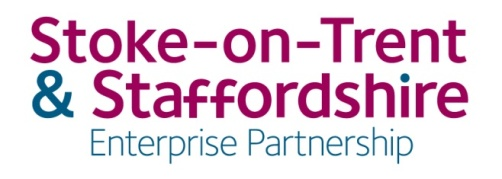 Friday 28th May 202112:00 - 13:30MS Teams Meeting with Dial In OptionAGENDAOpen Meeting Open Meeting Open Meeting Open Meeting ItemSubjectLeadReport Status/Timing1Introductions & ApologiesJames Leavesley / Sinead Butters 10 mins2Declarations of InterestJames Leavesley / Sinead Butters 10 mins3Notes of the previous meeting and any matters arising      Paper 3James Leavesley / Sinead Butters 10 mins10 mins10 mins10 mins10 minsDeliveryDeliveryDeliveryDelivery4Local Growth Fund and Getting Building Fund updateEnd of year summary of spend and commitments                Papers 4a, 4bLGF and GBF outputs reports - presented to Executive Board 20/05/21, included here to allow any questions to be raised.               Papers 4c, 4d, 4eSASPInformation10 mins5Confidential - Commercially sensitiveAB/DL6Confidential – Commercially sensitiveAB/DLDecision30 mins7Getting Building Fund: Drakelow Park projectProject Update and next steps   Papers 7a, 7bABInformation10 mins60 mins60 mins60 mins60 minsGovernance & FinanceGovernance & FinanceGovernance & FinanceGovernance & Finance8CDGD Risk Registeri  City Deal, Growth Deal     Paper 8ii Progress of Getting Building Fund to contract stageSPInformation5 mins9Annual Performance Review – final letter.   Paper 9ABInformation5 mins10Issues and actions to escalate to LEP Executive BoardAllDiscussion5 mins11Forward Plan    Paper 11All5 mins20 mins20 mins20 mins20 mins12Any Other BusinessSEF rounds 1 and 2 – Closure report and lessons learned.    Papers 12a, 12bJames Leavesley / Sinead Butters5 minsInformation13Next scheduled SPMG Meeting: Monday 28th June 2021, 14:00 – 15:30James Leavesley / Sinead Butters5 minsInformationSPMG Membership SPMG Membership SPMG Membership Voting MembersPrivate/Public SectorConfirmed AttendanceCaroline Brown (Exec Board Private Sector Director)PrivateSinead Butters (Vice-Chair)PrivateJames Leavesley (Chair)PrivateAndrew Barratt (TBC)PublicAlun Rogers (LEP Executive Board Chair)Private Jon Rouse (SoTCC); PublicQuorate: For the SPMG meeting to be quorate no fewer than three voting members (2 private sector directors; 1 public non-exec member) should be present. Ref: Pg. 21, Assurance FrameworkQuorate: For the SPMG meeting to be quorate no fewer than three voting members (2 private sector directors; 1 public non-exec member) should be present. Ref: Pg. 21, Assurance FrameworkQuorate: For the SPMG meeting to be quorate no fewer than three voting members (2 private sector directors; 1 public non-exec member) should be present. Ref: Pg. 21, Assurance FrameworkSecretariat supportSecretariat supportSecretariat supportSharon Palphreyman (Programme Manager, LEP)SecretariatSimon Ablewhite (S151 Officer for the LEP, Accountable finance lead)SecretariatAnne Boyd (Chief Executive, LEP)SecretariatDaniel Lindsay (Independent Technical Assessor for the LEP)HatchNon-voting: the following representatives may attend in an advisory/observer capacity:Non-voting: the following representatives may attend in an advisory/observer capacity:Non-voting: the following representatives may attend in an advisory/observer capacity:LEP Board Directors: Emma CatterallPrivate SectorClare Hannah, CLGU representativeCLGUAnnabel Townley, CLGU representativeCLGUSenior non-executive public sector members (none confirmed)--